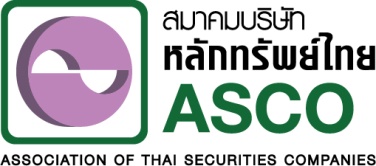 ประกาศสมาคมบริษัทหลักทรัพย์ไทยที่ กส. 1/2561เรื่อง การปฏิบัติงานของสมาชิกในการแต่งตั้งผู้แนะนำลูกค้า (ฉบับที่ 2)---------------------------------------------------------โดยที่เห็นสมควรให้มีการทบทวนหลักเกณฑ์เกี่ยวกับการปฏิบัติงานของสมาชิกในการแต่งตั้งผู้แนะนำลูกค้า ให้เกิดความเหมาะสมและสอดคล้องต่อการปฏิบัติงานและการดำเนินธุรกิจอาศัยอำนาจตามความในข้อ 22 แห่งข้อบังคับสมาคมบริษัทหลักทรัพย์ไทย โดยความเห็นชอบของคณะกรรมการตามที่ประชุมคณะกรรมการครั้งที่ 12 เมื่อวันที่ 14 ธันวาคม 2561 สมาคมบริษัทหลักทรัพย์ไทยจึงกำหนดประกาศสมาคมบริษัทหลักทรัพย์ไทย เรื่อง การปฏิบัติงานของสมาชิกในการแต่งตั้งผู้แนะนำลูกค้า เพื่อให้สมาชิกสมาคมถือปฏิบัติดังนี้ข้อ 1 ให้ยกเลิกความในข้อ 5 แห่งประกาศสมาคม ที่ กส. 1/2557 เรื่อง การปฏิบัติงานของสมาชิกในการแต่งตั้ง
ผู้แนะนำลูกค้า และให้ใช้ความดังต่อไปนี้แทน “ข้อ 5 สมาชิกต้องกำกับดูแลผู้แนะนำลูกค้าที่ตนแต่งตั้งเป็นตัวแทนตาม ข้อ 3 ดำเนินการหรือปฏิบัติ ดังนี้ให้ข้อมูลเกี่ยวกับสมาชิกตามข้อ 4 (2) ที่ผู้แนะนำลูกค้าทำหน้าที่เผยแพร่ ไม่ว่าจะกระทำโดยตรง
หรือผ่านสื่อใด ๆ ก็ตาม ให้มีความถูกต้อง ตรงต่อความเป็นจริง และไม่ทำให้ลูกค้าเข้าใจผิดในฐานะ การดำเนินงาน หรือการให้บริการของสมาชิกต่ออายุการขึ้นทะเบียนตามระยะเวลาที่สมาคมกำหนด”ประกาศนี้มีผลบังคับตั้งแต่วันที่ 1 มกราคม 2562 เป็นต้นไป	ประกาศ ณ วันที่ 21 ธันวาคม 2561	(นางภัทธีรา  ดิลกรุ่งธีระภพ)	นายกสมาคม